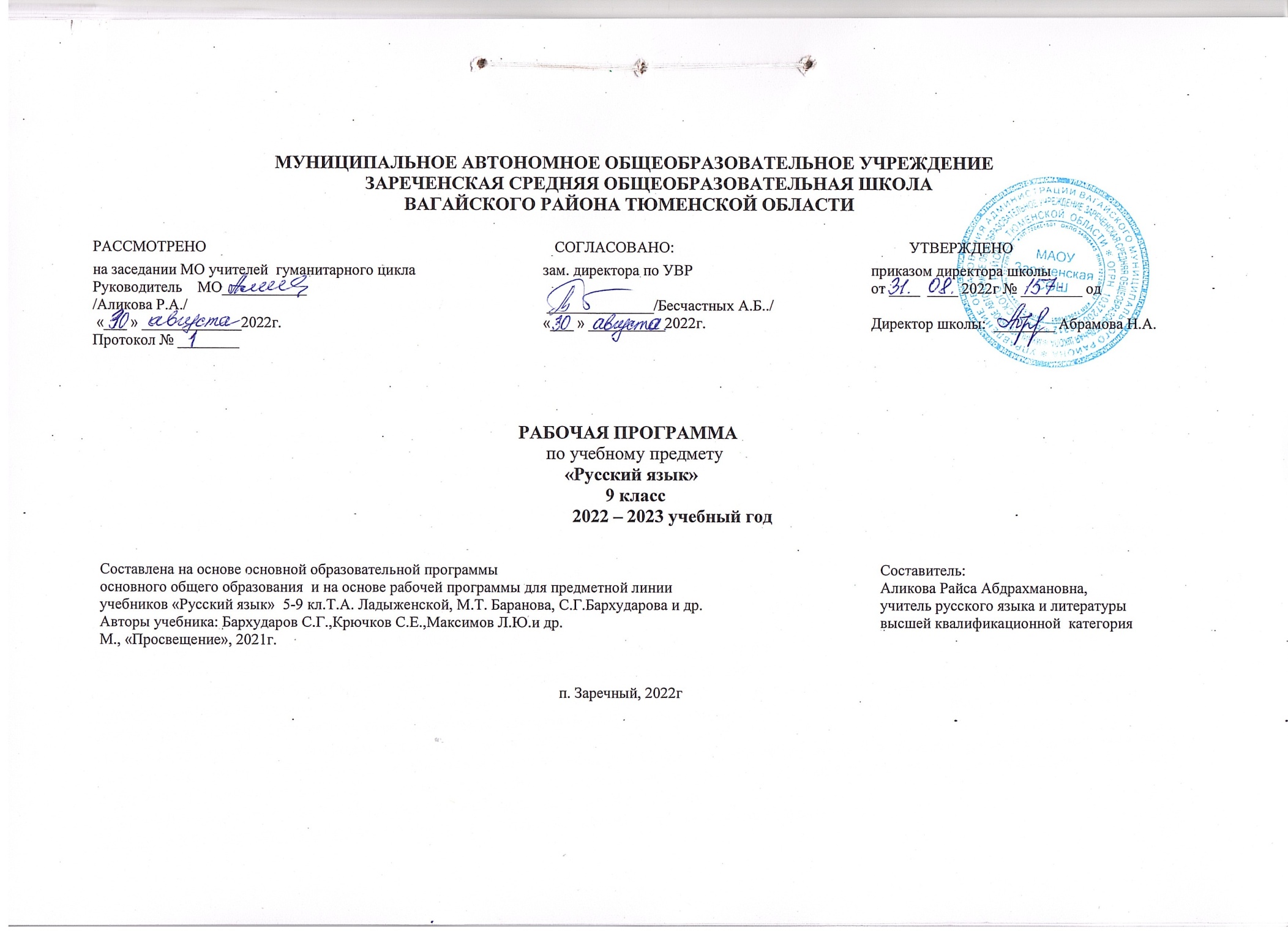  1.Планируемые  результаты освоения учебного предмета «Русский язык»Личностными результатами освоения программы по русскому языку являются:понимание русского языка как одной из основных национально-культурных ценностей русского народа, определяющей роли родного языка в развитии интеллектуальных, творческих способностей и моральных качеств личности, его значения в процессе получения школьного образования;осознание эстетической ценности русского языка; уважительное отношение к родному языку, гордость за него; потребность сохранить чистоту русского языка как явления национальной культуры; стремление к речевому самосовершенстванию;достаточный объем словарного запаса и усвоение грамматических средств для свободного выражения мыслей и чувств в процессе речевого общения; способность к самооценке на основе наблюдения за собственной речьюМетапредметными результатами освоения выпускниками программы по русскому языку являются: владение всеми видами речевой деятельности;адекватное понимание информации устного и письменного сообщения;владение разными видами чтения;способность извлекать информацию из различных источников, включая СМИ, компакт-диски учебного назначения, ресурсыИнтернета;овладение приемами отбора и систематизации материала на определенную тему; умение вести самостоятельный поиск информации, ее анализ и отбор; способность к преобразованию, сохранению и передаче информации, полученной в результате чтения или аудирования, в том числе и с помощью технических средств и информационных технологий;способность определять цели предстоящей учебной деятельности, последовательность действий, оценивать достигнутые результаты и адекватно формулировать их в устной и письменной форме;способность свободно, правильно излагать свои мысли в устной и письменной форме;умение выступать перед аудиторией сверстников с небольшими сообщениями, докладом;применение приобретенных знаний, умений и навыков в повседневной жизни; способность использовать родной язык как средство получения знаний по другим учебным предметам; применять полученные знания, умения и навыки анализа языковых явлений на межпредметном уровне ( на уроках литературы, иностранного языка и других)коммуникативно целесообразное взаимодействие с окружающими людьми в процессе речевого общения, совместного выполнения какой-либо задачи, участия в спорах, обсуждениях; овладение национально-культурными нормами речевого поведения в различных ситуациях формального и неформального межличностного и межкультурного общения.Предметными результатами освоения выпускниками программы по русскому языку являются:представление о русском языке как языке русского народа, государственном языке Российской Федерации, средстве межнационального общения, консолидации и единения народов России; о связи языка и культуры народа; роли русского языка в жизни человека и общества;понимание определяющей роли языка в развитии интеллектуальных и творческих способностей личности, при получении образования а также роли русского языка в процессе самообразования;владение всеми видами речевой деятельности:аудирование и чтение:адекватное понимание информации устного и письменного сообщения(цели, темы текста, основной и дополнительной информации);владение разными видами чтения (просмотровым, ознакомительным , изучающим) текстов разных стилей и жанров;владение умениями информационной переработки прочитанного текста (план, тезисы); приемами работы с книгой, периодическими изданиями;способность свободно пользоваться словарями различных типов, справочной литературой, в Ом числе на электронных носителях;адекватное восприятие на слух текстов разных стилей и жанров; владение различными видами аудирования (с полным пониманием текста, с понимание его основного содержания, с выборочным извлечением информации);умение сравнивать речевые высказывания с точки зрения их содержания, принадлежности к определенной функциональной разновидности языка и использованных языковых средств;говорение и письмо:умение воспроизводить в устной и письменной форме прослушанный и прочитанный текст с заданной степенью свернутости(план, пересказ, тезисы);способность свободно, правильно излагать свои мысли в устной и письменной форме, соблюдать нормы построения текста (логичность, последовательность, связность, соответствие теме др.); адекватно выражать свое отношение к фактам и явлениям окружающей действительности, к прочитанному, услышанному, увиденному;умение создавать устные и письменные тексты разных типов и стилей речи с учетом замысла и ситуации общения; создавать тексты различных жанров (рассказ, отзыв, письмо, расписка, доверенность, заявление), осуществляя при этом осознанный выбор и организацию языковых средств в соответствии с коммуникативной задачей;владение различными видами монолога и диалога; выступление перед аудиторией сверстников;соблюдение в практике речевого общения основных орфоэпических, лексических и грамматических норм СРЛЯ; стилистически корректное использование лексики и фразеологии; соблюдение в практике письма основных правил орфографии и пунктуации;способность участвовать в речевом общении с соблюдением норм речевого этикета; уместно пользоваться внеязыковыми средствами общения (жестами, мимикой) в различных ситуациях общения;осуществление речевого самоконтроля; способность оценивать свою речь с точки зрения ее содержания, языкового оформления и эффективности коммуникативных задач; умение находить грамматические и речевые ошибки, недочеты, исправлять их совершенствовать и редактировать собственные тексты;усвоение основ научных знаний о родном языке; понимание взаимосвязи его уровней и единиц;освоение базовых понятий лингвистики: лингвистика и ее основные разделы; язык и речевое общение, речь устная и письменная; монолог и диалог; ситуация речевого общения; функционально-смысловые типы речи; текст, основные единицы языка, их признаки и особенности употребления в речи;проведение различных видов анализа слова, синтаксического анализа словосочетания и предложения: анализ текста с точки зрения его содержания, основных признаков и структуры принадлежности к определенным функциональным разновидностям языка, особенностей оформления, использования выразительных средств языка;осознание эстетической функции русского языка, способность оценивать эстетическую сторону речевого высказывания при анализе текстов художественной литературы.Результаты обучения представлены в «Требованиях к уровню подготовки учащихся IX класса основной школы».                                     2.Содержание учебного предмета «Русский язык»Международное значение русского языка (1 ч.):  Роль русского языка в современном мире, причины его авторитета. Международное значение русского языка. Понятие о богатстве, образности русского языка как языка художественной литературы.Раздел 2. Повторение изученного в 5-8 классах (6 ч. + 5ч.): Звуки русского языка, их классификация. Смыслоразличительная роль звука. Орфоэпические нормы и нормы письма. Орфограмма. Лексическое значение слова. Омографы, омофоны, паронимы. Фразеологизмы. Р/р Сжатое изложение «Много ли слов в русском языке?» Морфемы; морфемный и словообразовательный разбор. Способы образования слов. Морфемы, передающие информацию о слове, определение основных способов словообразования. Самостоятельные части речи. Служебные части речи. Р/р Сочинение по картине В.Васнецова «Баян» Опознавательные признаки словосочетания, средства синтаксической связи в словосочетаниях, опознавательные признаки предложения, отличие предложения от словосочетания. Грамматическая основа. Главные и второстепенные члены предложения. Текст. Стили текста. Изобразительно-выразительные средства языка. Р/р Устное описание человека (портрет) Повторение орфограмм и пунктограмм, изученных в 5-8 классах. Проверка усвоения материала, изученного в 5-8 классах. Контрольный диктант по теме «Повторение изученного в 5-8 классах».Раздел 3.Синтаксис и пунктуация. Сложное предложение. (2ч.+1ч.) Понятие сложное предложение. Общее представление об основных видах сложных предложений и способах связи между ними. Союзные( сложносочиненные предложения и сложноподчиненные предложения) и бессоюзные предложения. Понятие о сложносочинённом предложении. Понятие о сложноподчиненном предложении. Главное и придаточные предложения. Союзы и союзные слова как средство связи придаточного предложения с главным. Р/р Способы сжатого изложения содержания текста. Тезисы. Конспект. Союзные сложные предложения. Сложносочинённые предложения (5ч. + 1 ч.):  Три группы сложносочиненных предложений. Сложносочиненные предложения с союзами (соединительными, противительными, разделительными). Разделительные знаки препинания между частями сложносочиненного предложения. Синтаксические синонимы сложносочиненных предложений, их текстообразующая роль. Постановка знаков препинания в ССП предложении. Составление схем предложений. Р/р Рецензия на литературное произведение, спектакль, кинофильм. Повторение и обобщение по теме "Сложносочиненные предложения". Синтаксический и пунктуационный разбор сложносочиненного предложения. Контрольная работа по теме «Сложносочинённое предложение». Сложноподчинённые предложения (24 ч. + 5 ч.):   Союзы и союзные слова как средство связи придаточного предложения с главным. Указательные слова в главном предложении. Место придаточного предложения по отношению к главному. Схематическое изображение строения сложноподчиненного предложения. Разделительные знаки препинания между главным и придаточным предложениями.Основные группы сложноподчинённых предложений: Сложноподчинённые предложения с придаточными определительными. Отличие определительных придаточных и местоимённо-определительных. Р/р Изложение по теме «Прототипы образа Чацкого». Сложноподчинённые предложения с придаточными изъяснительными. Словарный диктант. Контрольная работа по теме «Сложноподчинённые предложения с придаточными определительными и изъяснительными». Сложноподчинённые предложения с придаточными обстоятельственными. Сложноподчинённые предложения с придаточными образа действия и степени, места, времени. Р/р Сжатое изложение «Средняя полоса России». Р/р Сочинение-рассуждение о природе родного края. Сложноподчинённые предложения с придаточными условия, причины, цели. Придаточные предложения сравнительные, уступительные . Р/р Рассуждение «Почему необходимо много и внимательно читать?». Текст. Типы речи, рассуждение. Прямое доказательство и доказательство от противного. Придаточные предложения следствия. Повторение по теме «Сложноподчинённые предложения с придаточными обстоятельственными». Контрольная работа по теме «Сложноподчинённые предложения с придаточными обстоятельственными». Анализ ошибок, допущенных в контрольной работе. Сложноподчиненные предложения с придаточными присоединительными. Синтаксические синонимы сложноподчиненных предложений с придаточными присоединительными, их текстообразующая роль. Синтаксический и пунктуационный разбор сложноподчиненного предложения. Р/р Сообщение на лингвистическую тему.Сложноподчинённые предложения с несколькими придаточными.(5ч.+4ч.)Основные виды сложноподчиненных предложений с двумя или несколькими придаточными и пунктуация в них. Р/р Подготовка к сочинению- описанию портретов А.С.Пушкина (упр.241) Р/р Написание сочинения -сопоставительной характеристики двух портретов А.С.Пушкина. Последовательное подчинение. Параллельное подчинение. Однородное подчинение. Р/р. Сочинение о жизни современной молодёжи (упр. 244). Р/р Деловые бумаги. Официально-деловой стиль. Заявление. Автобиография. Обобщение и повторение по теме «Сложноподчинённое предложение». Синтаксический разбор СПП с несколькими придаточными. Контрольный диктант по теме: «Сложноподчинённое предложение».Бессоюзные сложные предложения (8 ч. + 3 ч.): Понятие о бессоюзном сложном предложении. Смысловые отношения в бессоюзных сложных предложениях. Отделительные знаки препинания в бессоюзных сложных предложениях. Запятая и точка с запятой в бессоюзных сложных предложениях со значением перечисления. Двоеточие в бессоюзном сложном предложении со значением причины, пояснения, изъяснения. Синтаксические синонимы бессоюзных сложных предложений со значением изъяснения, их текстообразующая роль. Тире в бессоюзном сложном предложении со значением времени и условия, следствия и противопоставления. Р/р Подготовка к изложению с элементами сочинения- описания портрета. Р/р Написание изложения с элементами сочинения- описания портрета. Р/р Реферат. Повторение и обобщение знаний о бессоюзных сложных предложениях и пунктуации в них. Синтаксический и пунктуационный разбор бессоюзного сложного предложения. Контрольный диктант по теме «Бессоюзные сложные предложения».Сложные предложения с различными видами связи (4 ч. + 3 ч.): Сложные предложения с различными видами союзной и бессоюзной связи и пунктуация в них. Сочетание знаков препинания. Умение правильно употреблять в речи сложные предложения с различными видами связи. Синтаксический и пунктуационный разбор сложного предложения с различными видами связи.  Р/р Подготовка к написанию сочинения-рассуждения «Как я понимаю храбрость?» Р/р. Написание сочинения-рассуждения «Как я понимаю храбрость?». Авторские знаки препинания. Р/ р Сжатое изложение.Раздел 4. Общие сведения о языке (4 ч.+1ч.)Общие сведения о языке. Роль языка в жизни общества. Язык – средство общения и познания. Язык как исторически развивающееся явление. Русский язык как национальный язык русского народа, государственный язык РФ и язык межнационального общения. Место русского языка среди языков мира. Языковые контакты русского языка. Русский язык как один из индоевропейских языков. Русский язык среди славянских языков. Роль старославянского языка в развитии русского языка. Значение письменности; русская письменность. Изменения в словарном составе языка, его грамматике и фонетике.Русский литературный язык и его стили. Разговорная речь. Научный стиль. Публицистический стиль. Официально-деловой стиль. Язык художественной литературы. Русский язык - первоэлемент великой русской литературы. Богатство, красота, выразительность русского языка. Р/р. Сжатое изложениеРаздел 5. Повторение.( 18 ч.+2ч.)Систематизация изученного по следующим разделам языка: фонетика, графика, орфография, лексикология, фразеология, морфемика, словообразование, морфология. Видные ученые-русисты, исследовавшие русский язык. Имя существительное. Имя прилагательное. Имя числительное. Местоимение. Глагол. Причастие. Деепричастие. Р/р Изложение с элементами сочинения .Наречие. Категория состояния. Предлог. Союз. Частица. Синтаксис. Пунктуация. Р/р Сочинение «Что значит быть интеллигентным человеком?» Употребление знаков препинания. Точка, вопросительный и восклицательный знаки, многоточие. Запятая. Точка с запятой. Двоеточие. Тире. Скобки. Кавычки. Контрольный тест по теме «Употребление знаков препинания». Итоговое тестирование № 2 по курсу русского языка 5-9 классов. Анализ ошибок.3.Тематическое планирование с учетом рабочей программы воспитания с указанием количества часов, отводимых на изучение каждой темы№ п/пНаименование разделовВсего часовРабот по развитию речиКонтрольных работ1.Международное значение русского языка1--2.Повторение изученного в 5-8 классах12513.Синтаксис и пунктуация. Сложное предложение.21-3.Союзные сложные предложения. Сложносочиненные предложения.6113. Сложноподчинённые предложения.39523.Бессоюзные сложные предложения11313.Сложные предложения с различными видами связи73-4.Общие сведения о языке41-5.Повторение2022Итого102258№п/п                            Тема Количество часовКол-во контр/раб, р/р1.Международное значение русского языка. § 1. (1 ч.) РПВ Беседа « В мире мудрых мыслей. Высказывания о русском языке»1           Повторение изученного в 5-8 классах (12 час.)2.Фонетика § 213.Р/р Лексикология и фразеология. § 31р/р4.Р/р Сжатое изложение «Много ли слов в русском языке?»1р/р5.Морфемика. Словообразование. § 4.16.Морфология. § 5.17.Р/р Подготовка к сочинению по картине В.Васнецова «Баян»р/р8.Р/р Написание сочинения по картине В.Васнецова «Баян»1р/р9.Синтаксис словосочетания и простого предложения. Текст. § 6.110.Синтаксис словосочетания и простого предложения. Текст. § 6.111.Р/р Устное описание человека (портрет) ( упр.57)1р/р12.Контрольный диктант № 1 по теме «Повторение изученного в 5-8 классах».1к/д13.Анализ диктанта. Работа над ошибками.1               Синтаксис и пунктуация. Сложное предложение (2 час.)14. Синтаксис и пунктуация. Сложное предложение. Основные виды сложных предложений. § 7.115.Р/р Способы сжатого изложения содержания текста. Тезисы. Конспект. § 7.1р/р               Сложносочиненные предложения  (6час.)16.Союзные сложные предложения.Сложносочиненные предложения.Основные группы сложносочиненных предложений по значению и союзам. Знаки препинания в сложносочиненном предложении. § 8117.Основные группы сложносочиненных предложений по значению и союзам. Знаки препинания в сложносочиненном предложении. § 8118.Основные группы сложносочиненных предложений по значению и союзам. Знаки препинания в сложносочиненном предложении. § 8119.Р/р Рецензия. § 81р/р20.Повторение и обобщение по теме "Сложносочиненные предложения"121.Контрольная работа № 1 по теме «Сложносочинённое предложение».1к/р           Сложноподчиненные предложения  (39 час.)22.Строение сложноподчиненного предложения. Знаки препинания в сложноподчиненном предложении. § 9123.Строение сложноподчиненного предложения. Знаки препинания в сложноподчиненном предложении. § 9124.Основные группы сложноподчиненных предложений по их значению.Сложноподчиненные предложения с придаточными определительными. § 10.125.Сложноподчиненные предложения с придаточными определительными. § 10.126.р/р Изложение.( упр.126)1р/р27.Сложноподчинённые предложения с придаточными изъяснительными. § 11.128.Сложноподчинённые предложения с придаточными изъяснительными. § 11. Словарный диктант (упр.150)1с/д29.Контрольная работа  по теме «Сложноподчинённые предложения с придаточными определительными и изъяснительными».130.Сложноподчинённые предложения с придаточными обстоятельственными. § 12.131.Придаточные предложения образа действия и степени.132.Придаточные предложения образа действия и степени133.Придаточные предложения места134.Придаточные предложения времени.135.Придаточные предложения времени.136.р/р Написание сжатого изложения.(упр.180)РПВ Беседа  «Малая родина в сердце каждого человека»1р/р37.Р/р Сочинение-рассуждение о природе родного края (упр. 181).1р/р38.Придаточные предложения условные.139.Придаточные предложения причины.140.Придаточные предложения цели.141.Придаточные предложения сравнительные.142.Придаточные предложения уступительные.143.Р/р Рассуждение «Почему необходимо много и внимательно читать?» (упр. 216)РПВ  Беседа «Чтение открывает окно в наш мир»1р/р44..Придаточные предложения следствия.145.Повторение по теме «Сложноподчинённые предложения с придаточными обстоятельственными».146.Контрольная работа  по теме «Сложноподчинённые предложения с придаточными обстоятельственными».1к/р47.Анализ ошибок, допущенных в контрольной работе.148.Сложноподчиненные предложения с придаточными присоединительными. § 13149.Сложноподчиненные предложения с придаточными присоединительными. § 13150.Р/р Сообщение на лингвистическую тему (упр.232)1р/р51.Основные виды сложноподчиненных предложений с двумя или несколькими придаточными и пунктуация при них. § 14152.Р/р Подготовка к сочинению- описанию портретов А.С.Пушкина (упр.241)1р/р53.Р/р Написание сочинения -сопоставительной характеристики двух портретов А.С.Пушкина. РПВ «Пушкин – солнце русской поэзии»1р/р54.Основные виды сложноподчиненных предложений с двумя или несколькими придаточными и пунктуация при них. § 14155.Основные виды сложноподчиненных предложений с двумя или несколькими придаточными и пунктуация при них. § 14156.Р/р. Сочинение о жизни современной молодёжи (упр. 244).РПВ «Легко ли быть молодым?»1р/р57.Р/р. Деловые бумаги.1р/р58.Обобщение и повторение по теме «Сложноподчинённое предложение»159.Контрольный диктант  по теме: «Сложноподчинённое предложение»1к/д60.Анализ диктанта. Работа над ошибками.1       Бессоюзные сложные предложения  (11 час.)61.Бессоюзные сложные предложения.Запятая и точка с запятой в бессоюзном сложном предложении. § 15162.Двоеточие в бессоюзном сложном предложении. § 16163.Двоеточие в бессоюзном сложном предложении. § 16164.Тире в бессоюзном сложном предложении. § 17165.Тире в бессоюзном сложном предложении. § 17166.Р/р Подготовка к изложению с элементами сочинения- описания портрета.(упр.282)1р/р67.Р/р Написание изложения с элементами сочинения- описания портрета.1р/р68.Р/р Реферат1р/р69.Повторение и обобщение знаний о бессоюзных сложных предложениях и пунктуации в них.170.Контрольный диктант  по теме «Бессоюзные сложные предложения»1к/д71.Анализ диктанта. Работа над ошибками.1     Сложные  предложения с различными видами связи (7 час.)72.Сложные предложения с различными видами союзной и бессоюзной связи и пунктуация в них § 18173.Сложные предложения с различными видами союзной и бессоюзной связи и пунктуация в них § 18174.Р/р Подготовка к написанию сочинения-рассуждения «Как я понимаю храбрость?» (Упр. 295, 296)1р/р75.Р/р. Написание сочинения-рассуждения «Как я понимаю храбрость?»1р/р76.Авторские знаки препинания. § 19177.Р/ р Сжатое изложение (Упр. 301)1р/р78.Анализ изложения. Работа над ошибками.1       Общие сведения о языке  (4 час.)79.Роль языка в жизни общества. Язык как исторически развивающееся явление. § 20180.Русский литературный язык и его стили. § 21181.Русский литературный язык и его стили. § 21182.Р/р. Сжатое изложение (упр.330)1р/р         Повторение  (20 часю)83.Фонетика. Графика. Орфография.184.Лексикология. Фразеология. Орфография.185.Лексикология. Фразеология. Орфография.186.Морфемика. Словообразование. Орфография.187.Морфемика. Словообразование. Орфография.188.Морфология. Орфография.Имя существительное, имя прилагательное, имя числительное , местоимение.189.Имя существительное, имя прилагательное, имя числительное, местоимение.190.Глагол. Причастие. Деепричастие.191.Р/р Изложение с элементами сочинения ( упр.405,406)1р/р92.Наречие. Слова категории состояния.193.Предлог. Союз. Частица.194.Синтаксис. Пунктуация.195.Синтаксис. Пунктуация.196.Р/р Сочинение «Что значит быть интеллигентным человеком?» РПВ Беседа « Ты среди людей. Правила общения»1р/р97.Употребление знаков препинания. Точка, вопросительный и восклицательный знаки, многоточие.198.Запятая.199.Точка с запятой. Двоеточие. Тире.1100.Скобки. кавычки. Контрольный тест № 1 по теме «Употребление знаков препинания» (упр.477)1к/р (тест)101.Итоговое тестирование  по курсу русского языка 5-9 классов1к/р( тест)102.Анализ ошибок1